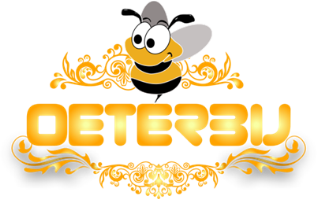 BESTUIVINGSOVEREENKOMSTDeze overeenkomst is aangegaan door:IMKER:						TELER:Naam:	………………………………………………………………….	Naam: …………………………………………………….Adres: 	………………………………………………………………….	Adres: …………………………………………………….Postcode/plaats: ………………………………………………….	Postcode/plaats: …………………………………….Telefoon: ……………………………………………………………..	Telefoon: ………………………………………………..GSM: ……………………………………………………………………	GSM: ………………………………………………………E-mail: …………………………………………………………………	E-mail:	 ……………………………………………………Aantal te plaatsen volken: ………………………………………………………………………………………………………Soort te bestuiven gewas: ………………………………………………………………………………………………………Ligging/ adres van het perceel: ………………………………………………………………………………………………Periode: van …………………………………………………. tot …………………………………………………………………Berekening der kosten:zie art. 5 van de bepalingen inzake deze bestuivingsovereenkomst.De imker ontvangt als tussenkomst in zijn onkosten van de teler contant het bedrag van: 	…… stuks, 20-raamskast   x 60 € =  ……. €	…… stuks, 10-raamskast   x 25 € =  ……. €	…… stuks, ….-raamskast   x ….. € =  ……. €				Totaal 	        …….. €, zijnde voor de periode van 3 wekenDe imker en de teler verklaren te zijn overeengekomen om alle bepalingen opgenomen in de bestuivingsovereenkomst, vermeld op keerzijde, strikt na te leven. Deze overeenkomst is in tweevoud opgemaakt, waarbij een exemplaar bestemd is voor de imker en het ander exemplaar voor de teler. Alle andere afspraken (mondeling of schriftelijk) tussen de imker en teler, vallen buiten de werking van deze overeenkomst, tenzij hieronder vermeld op deze overeenkomst.Opgemaakt te:Plaats: …………………………………….			datum: ……/……/…………De imker (hierboven vernoemd)			De teler (hierboven vernoemd)handtekening						handtekening………………………………………………..			………………………………………………..BEPALINGEN BESTUIVINGSOVEREENKOMSTAlgemene voorwaarden bij het plaatsen van bijenvolken bij teelten in open veld en/of onder tunnels/serresArt. 1 – Geldigheidsduur- De voorwaarden gelden voor het jaar waarin de overeenkomst is opgesteld en kunnen tussentijds niet worden gewijzigd. Afwijkingen in redelijkheid moeten mogelijk zijn bij plaatsing van bijenvolken (onder glas) buiten het bijenseizoen.Art. 2 – Kwaliteit van de bijenvolken en kasten- Bijenvolken moeten een leggende koningin hebben, broed in alle stadia en voldoende voer.- een volk in een open veld moet in het begin van de bloei minimaal 8 ramen bezetten en tenminste een broed- en honingkamer hebben.- In kassen en tunnels moet een volk bij het plaatsen zes ramen bezetten; in specifieke situaties kunnen andere afspraken worden gemaakt.- Volken onder glas of kunststof tunnels moeten voldoende sterk zijn voor het oppervlak en bij aanbevolen condities actief vliegen. Iedere kast dient voorzien van naam, adres en telefoonnummer van de bijenhouder.Art. 3 – Verplichtingen van de bijenhouder- De imker plaatst – na vooroverleg (zie art.4) – en verwijdert binnen 48 uur op verzoek van de teler het overeengekomen aantal volken (gefaseerde plaatsing en verwijdering in overleg).- De bijenhouder zorgt zelf voor vervoer en plaatsing van de bijenvolken, tenzij anders overeengekomen en genoteerd op de voorkant van de overeenkomst.- de imker adviseert de teler m.b.t. het aantal te plaatsen volken en de wijze waarop deze het meest effectief kunnen worden ingezet.- De imker controleert regelmatig (open veld 1 x per 14 dagen, onder glas 1 x per week) de kwaliteit van zijn volken. Voldoet een volk niet aan de eisen dan dient de imker dit te herstellen (zie art.6).- De bijenhouder zal op verzoek van de teler z.s.m. maar in ieder geval binnen 24 uur, de situatie ter plekke bekijken indien de bestuiving niet in overeenstemming is met de verwachtingen.- Iedere kast dient van deugdelijke kwaliteit en goed afsluitbaar te zijn, voorzien van naam, adres en telefoonnummer van de bijenhouder.Art. 4 – Verplichtingen der teler- De teler maakt tijdig afspraken met de bijenhouder voor plaatsing van het gewenste aantal volken en het voorlopige tijdstip. Hij meld het begin en het einde van de bestuivingsperiode.- De teler wijst in overleg met de bijenhouder een standplaats aan voor de bijenvolken, voldoende hoog van de grond, goed bereikbaar en hij stelt zonodig een vervoermiddel naar de standplaats beschikbaar.-De teler draagt zorg voor, in overleg met de imker, dat er – met name in de boomgaard – voldoende ruimte is om een aantal volken bij elkaar te plaatsen.- De bijenvolken mogen zonder overleg met de imker niet worden verplaatst of afgesloten.- de teler draagt er zorg voor dat de bijenvolken geen schade of hinder ondervinden van huisdieren of vee.- De teler zal zich houden aan de sproeiwet, geen fungiciden, insecticiden of pesticiden spuiten tijdens de bloei van zijn gewassen. Indien de teler het absoluut nodig acht zijn gewassen met sproeistoffen te behandelen, zal hij de imker hier op voorhand van op de hoogte stellen. De imker is dan verplicht zijn bijenvolken binnen de 24 uur weg te halen. Hierbij zal het bedrag van  de bestuivingsonkosten gehandhaafd worden, ongeacht de reden. De teler is gehouden alle aanwijsbare schade te vergoeden.- Het plaatsen van een “bee-booster” of anderszins gebeurt in overleg en met instemming van de imker.- zonder overleg tussen imker en teler worden geen vreemde bijenvolken in een straal van 100 meter geplaatst.- De teler zal de overeengekomen bestuivingsvergoeding bij de aanlevering van de bestuivingsvolken voldoen.- de teler is aansprakelijk voor de eventuele schade die door de geplaatste bijenvolken aan derden wordt toegebracht, conform de bestaande wetgeving.- Bij diefstal van de bijenvolken en bijenkasten is de teler verantwoordelijk tegenover de imker. De geldwaarde van de bedoelde bijenkasten en bijenvolken bedragen 250,00 euro voor een 10-raamskast of meer, en 150,00 euro voor een 6-raamskast. Dit bedrag zal bij diefstal, verlies of vernietiging zonder betwisting en zonder verwijl aan de imker worden uitbetaald.- De teler verklaart tegen eventuele risico’s verzekerd te zijn.Art. 5 – Vergoedingen - De prijzen voor de onkosten staan vermeld in onderstaande tabel.- De transportkosten van de volken worden niet vergoed.Art. 6 - Schadevergoeding- De teler kan geen aanspraak maken op een vergoeding door de bijenhouder m.b.t. schade voortvloeiend uit “oogstderving”.- Indien een van de onderscheiden partijen handelt in strijd met een of meerdere voorwaarden in het reglement opgenomen en de wederpartij hierdoor benadeeld of schade ondervindt, zal volledige vergoeding van de kosten aan de benadeelde moeten plaatsvinden.Gelezen en goedgekeurd,Datum: ………………………………………………..De imker			De telerhandtekening			handtekening……………………………		……………………………OmschrijvingPrijzenVolken in plantages,  klein volk (1broedbak + ½ honingbak)25,00€/3weken, daarna toeslag van 2,00€ per dag per kastVolken in plantages, groot volk (2broedbakken + 1 honingbak)60,00€/3weken, daarna toeslag van 2,00€ per dag per kastVolken in koude kap, 6-10 raamsvolk (1broedbak)55,00€/3weken, daarna toeslag van 2,00€ per dag per kastVolken in warme kap, 6-10 raamsvolk (1 broedbak)70,00€/3weken, daarna toeslag van 2,00€ per dag per kastVolken in koude serre, 6-10 raamsvolk (1broedbak)70,00€/3weken, daarna toeslag van 2,00€ per dag per kastVolken in warme serre, 6-10 raamsvolk (1broedbak)90,00€/3weken, daarna toeslag van 2,00€ per dag per kast